©МОУ Детский сад № 57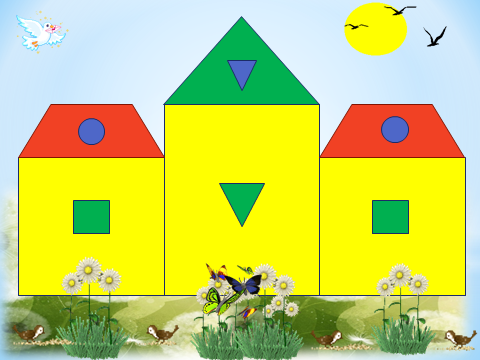 Авторы:Рогачева Светлана Владимировна, воспитательТитова Ксения Александровна, воспитательРыбинск2018Карта дидактического ресурса Цели:Образовательная: Формирование  умения  перетаскивать предмет мышкой, использовать прием копированияРазвивающая: Развитие воображения, памятиВоспитательная: Воспитание  бережного отношения к технике.Возраст детей: 6 – 7 летВарианты:Вариант 1: Рассмотрите  фигуры, путём перетаскивания мышкой создайте постройку из геометрических фигур. (1 круг, 3 прямоугольника, 1треугольник, 1 квадрата)Вариант 2: Рассмотрите фигуры, создайте постройку с помощью приема копирования дополнительных фигур.  (1 круг, 1 прямоугольника, 1треугольник, 1 квадрата)Вариант 3: Рассмотрите фигуры, создайте постройку с помощью приема копирования и заливки фигуры. (1 круг, 1 прямоугольника, 1треугольник, 1 квадрата)Вариант 1Вариант 2Вариант 3